                                                                                           Утверждаю:                                                                                           Начальник УКТС и МП                                                                                           Бондарева  Н.С.______Положениедетского конкурса рисунков «Путевые заметки»в рамках XII фестиваля дорожной песни «Страна ямщика». 1. Организаторы конкурса1.1. Управление культуры, туризма, спорта и молодёжной политики Администрации Гаврилов-Ямского муниципального района,1.2. Муниципальное учреждениекультуры «Дом культуры» Гаврилов- Ямского муниципального района.2.Цели и задачи конкурса2.1. Развитие художественных способностей детей и подростков через синтез литературного слова и изобразительного искусства;2.2.Эстетическое воспитание детей и подростков, создание условий для их творческогосамовыражения;2.3.Интеллектуальное развитие, расширение кругозора детей и подростков;2.4.Воспитание патриотизма, бережного отношения к природе и историко-культурному наследиюродного края, России, окружающего мира в целом;3.Условия конкурса и участники3.1 Конкурс проводится по двум номинациям:- в номинации «Пушистый попутчик»  юные художники должны изобразить, как путешествуют с домашним любимцем. В данной номинации могут принимать участие дети до 7 лет.- в номинации «Интересный случай в пути»  участниками создаётся иллюстрированный рассказ (или комикс), который должен содержать от 2 до 4 кадров – фрагментов истории. Все фрагменты должны быть расположены на одном листе. Каждый кадр должен сопровождаться кратким текстом на русском языке.( Пример рисунка Приложение №2)В данной номинации могут принимать участие две возрастные категории детей:       -средняя возрастная от 7 до 11 лет       - старшая возрастная от 12 до 14 лет (включительно).3.2 Каждый участник должен предоставить  на конкур один рисунок;3.3 Для участия в конкурсе до 06 июня 2022г необходимо предоставить работы и заявки по адресу ул. Клубная д.1 в Дом культуры заведующему сектором Елене Валерьевне Харитоновой.(Приложение№1)4. Оформление работ - формат рисунка А4 или А3 - допускается любая техника выполнения рисунка (карандаш, гуашь,    акварель, пастель, масляные, акриловые краски и др.); - рисунок должен сопровождаться этикеткой с обязательным указанием в правом нижнем углу данных участника конкурса номинация, название работы, возраст, ФИО руководителя и учреждения (если нужно).5.Критерии оценки - соответствие работы заявленной тематике конкурса;- художественный уровень и техника исполнения;- необычный подход: использование нестандартных техник, приемов и приспособлений.5.1 в каждой возрастной группе будут определены 3 победителя – обладателя дипломов I, II и III степеней. Жюри имеет право награждения специальным призом, если в ходе заседания будетпринято соответствующее решение.6. Награждение6.1 награждение победителей будет проходить 11 июня на фестивале дорожной песни в городском парке.6.2 11 июня в городском парке будет размещена выставка всех конкурсных работ7.Возврат работ7.1Работы, представленные на конкурс, не рецензируются и не возвращаются, и могут быть вдальнейшем использованы при организации просветительской работы. Предоставление заявок на участие в конкурсе является согласием с условиями конкурса.Координатор конкурса:  Харитонова Елена Валерьевна   2-04-84                                                                                                         Приложение №1                                                            Заявка       на участие  в конкурсе рисунков «Путевые заметки»в рамках XII фестиваля дорожной песни «Страна ямщика».1. ФИО участника________________________________________________________________2.Возраст_______________________________________________________________________3.Наминация____________________________________________________________________4.Название работы_______________________________________________________________5.Контактный телефон___________________________________________________________6.ФИО руководителя __________________________________________________7.Организация_________________________________________________________________                                                                                                            Приложение №2  Примеры рисунков :1.Номинация  «Пушистый попутчик»  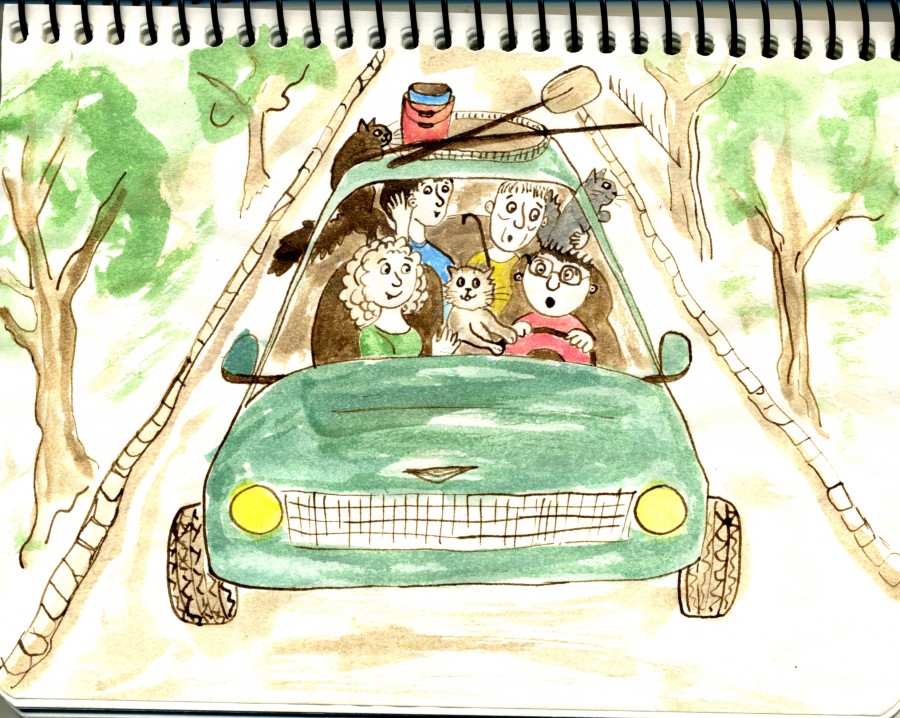 2.Номинация «Интересный случай в пути»  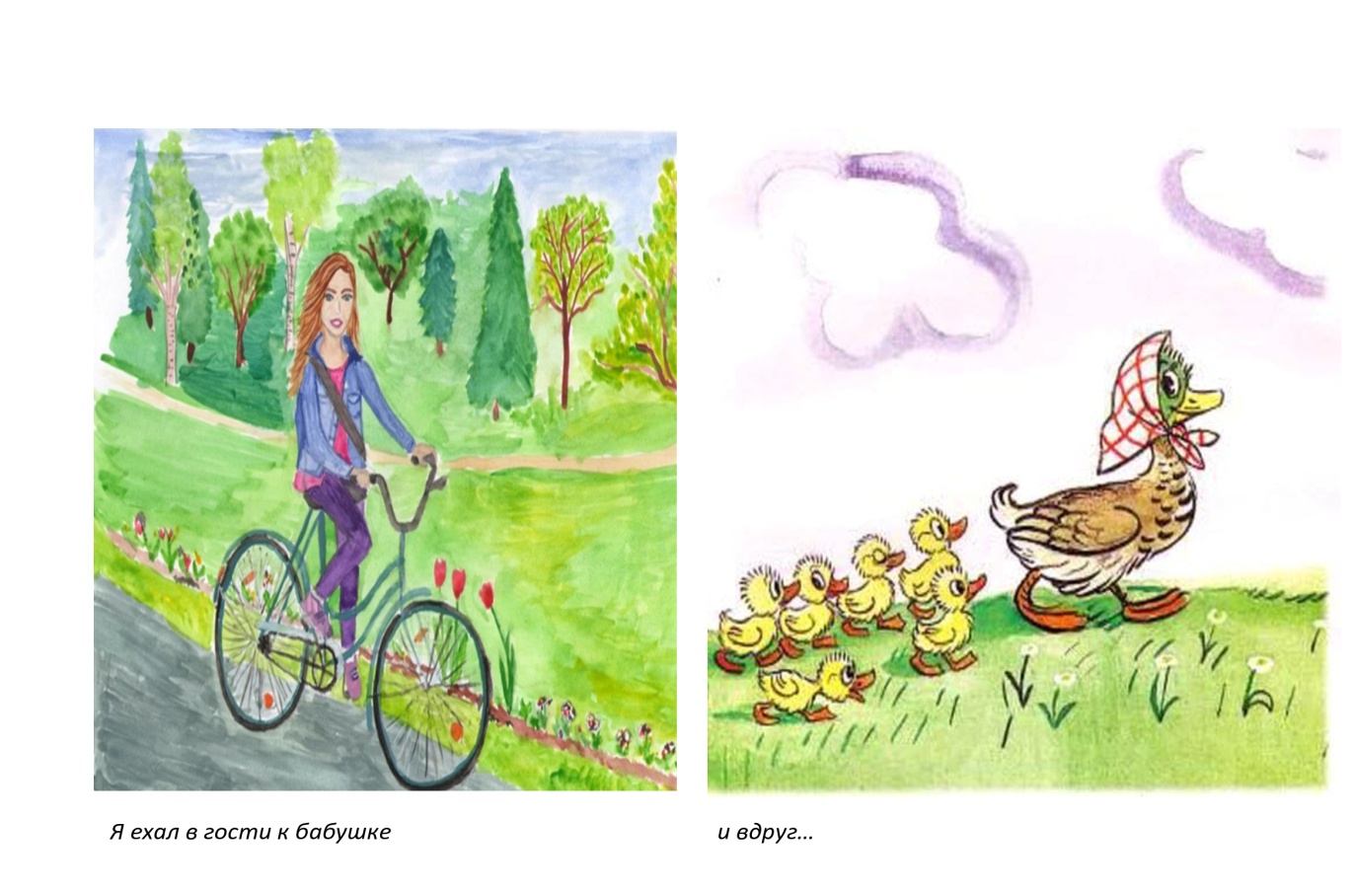 